Slovenj Gradec, 5. 1. 2022V A B I L Ona3. strokovno konferenco SPIP  Sodobni pogledi na izobraževanje v prihodnostiOrganizator: Društvo SPIPKje: Center Kope Slovenj GradecKdaj: sobota, 21. 5. 2022, ob 8.30 Udeleženci: K sodelovanju vabimo strokovne delavce, ravnatelje in druge vodstvene delavce v vzgoji in izobraževanju.Tema 2022: Didaktični pripomočki v luči sodobnega vzgojno-izobraževalnega procesaIzhodišča: Didaktične pripomočke uporabljamo v vseh artikulacijskih stopnjah za različne učne in motivacijske namene. Razlikujejo se od predmeta do predmeta, vendar je za vse značilno, da spodbujajo samostojnost in aktivnost učencev, služijo kot demonstracijsko sredstvo ter pomagajo pri razumevanju pojmov, pravil, postopkov, odnosov in lažjemu prehodu s konkretne na abstraktno raven. Namen: Na konferenci se želimo s poglobljenimi strokovnimi razpravami in predstavitvami primerov dobrih praks osredotočiti na vlogo in pomen didaktičnih pripomočkov pri učenju in poučevanju na vseh ravneh vzgoje in izobraževanja.Vsebinska izhodišča:ustvarjanje didaktičnih pripomočkov v vzgojno-učnem procesu,vloga didaktičnih pripomočkov pri poučevanju,uporaba didaktičnih pripomočkov pri pouku,samostojno in aktivno učenje z didaktičnimi pripomočki,spodbujanje in razvijanje različnih aplikacij didaktičnih pripomočkov.Možnosti sodelovanja:aktivni udeleženec: samostojno predavanje,slušatelj.Prijava udeležbe na posvet:Prijavite se lahko preko spletnega obrazca, do katerega dostopate na povezavi: PRIJAVA na KONFERENCO.V primeru težav z nalaganjem prijavnice v brskalniku Firefox uporabite brskalnik Chrome.Kotizacija: 70 € (z DDV) za člane društva                    80 € (z DDV) za ostale udeležencePlačilo kotizacije mora biti izvedeno do torka, 7. 5. 2022. Podatke za nakazilo bodo udeleženci dobili po e-pošti.Pomembni datumi:Več informacij:spletni portal: https://spip.splet.arnes.sie-pošta: spipsg1@gmail.come-pošta: ksenija.ursej@gmail.comGSM: 031 613 325 (Ksenija Uršej)do 20. 2. 2022e-prijava za aktivne udeležence z oddajo povzetka predavanja NAVODILA za povzetek in predavanje so na povezavi NAVODILA ZA POVZETKE.do 21. 3. 2022prijava v KATISdo 31. 3. 2022potrditev o sprejetju povzetkado 15. 4. 2022oddaja lektoriranega povzetka na e-naslov: spipsg1@gmail.com23. 4. 2022objava programa konference na spletni stranido 7. 5. 2022plačilo kotizacije21. 5. 20223. strokovna konferenca SPIPOrganizacijski odbor SPIP                                                               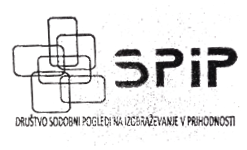 Predsednica Društva SPIP:                Ksenija Uršej, mag. manag. izobr. 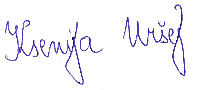 